ЗАЯВЛЕНИЕПросим подключить (отключить) услугу «Информирование об операциях с использованием банковской платежной карточки»подключить	отключитьПодписанием настоящего заявления подтверждаем, что ознакомлены и согласны с содержанием и условиями Договора на оказание услуги «Информирование об операциях с использованием банковской платежной карточки» ЗАО «МТБанк» и тарифами за оказание услуги, размещенными на официальном сайте  ЗАО «МТБанк» в сети Интернет по адресу www.mtbank.by.Заявление принял:_________________________________________________________________________Отметки о проделанной работе:_________________________________________________________________________________________________________________________________________________________________________________________________________________________________________________________________________________________________________________________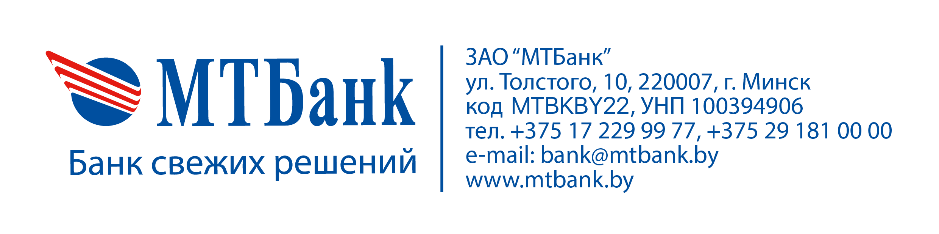 Заявление на подключение (отключение) услуги «Информирование об операциях с использованием банковской платежной карточки»    РКЦ № ___  УРМ № ___    РКЦ № ___  УРМ № ___От КЛИЕНТА (полное наименование организации или Ф.И.О. индивидуального предпринимателя):От КЛИЕНТА (полное наименование организации или Ф.И.О. индивидуального предпринимателя):От КЛИЕНТА (полное наименование организации или Ф.И.О. индивидуального предпринимателя):УНП:      по карточке №******   № договора корпоративной карточки номер мобильного телефона Держателя+375Руководитель (индивидуальныйРуководитель (индивидуальныйпредприниматель):(подпись)(Ф.И.О.)(Ф.И.О.)(Ф.И.О.)(Ф.И.О.)(Ф.И.О.)«»20г.